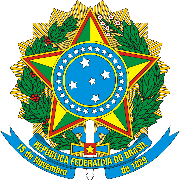 INSTITUTO FEDERAL DE PERNAMBUCOCOMISSÃO DE ÉTICAFORMULÁRIO DE CONSULTA - NORMAS SOBRE ÉTICA E SISTEMA DE GESTÃO DA ÉTICA PÚBLICAI – IDENTIFICAÇÃO DO CONSULENTE:II – DESCREVER A CONSULTA: (anexar documentos)1. Nome completo:1. Nome completo:2. RG:3. CPF/SIAPE4. E-mail para recebimento de notificações/intimações:5. Telefone(s) para contato: